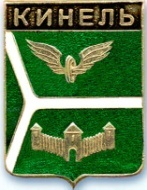 ДУМА ГОРОДСКОГО ОКРУГА КИНЕЛЬСАМАРСКОЙ ОБЛАСТИРЕШЕНИЕ Об обращении Думы городского округа Кинель Самарской области к  Губернатору Самарской области об утверждении предельного (максимального) индекса  изменения размера вносимой гражданами платы за коммунальные услуги на территории городского округа Кинель Самарской области на второе полугодие 2019 года В соответствии с Федеральным законом от 6 октября 2003 года № 131-ФЗ «Об общих принципах организации местного самоуправления в Российской Федерации», Уставом городского округа Кинель Самарской области, постановлением Правительства Российской Федерации от 30 апреля 2014г. №400 «О формировании индексов изменения размера платы граждан за коммунальные услуги в Российской Федерации», Дума городского округа Кинель Самарской областиР Е Ш И Л А:Принять обращение  Думы городского округа Кинель Самарской области к Губернатору Самарской области об утверждении предельного (максимального) индекса изменения размера вносимой гражданами платы за коммунальные услуги на территории городского округа Кинель Самарской области  на второе полугодие 2019 года в размере 10,2%.Поручить  председателю Думы городского округа Кинель Самарской области (Петров А.М.) направить настоящее обращение Губернатору Самарской области (Азаров Д.И.).  Официально опубликовать настоящее решение в газетах «Кинельская жизнь» или «Неделя Кинеля» и разместить на официальном сайте администрации городского округа Кинель Самарской области в информационно-телекоммуникационной сети «Интернет» (кинельгород.рф) в подразделе «Официальное опубликование» раздела «Информация».Настоящее решение вступает в силу на следующий день после дня его официального опубликования.Председатель Думы городскогоокруга Кинель Самарской области				      А.М.ПетровГлава городского округа КинельСамарской области							     В.А.ЧихиревОбращение Думы городского округа Кинель Самарской области к Губернатору Самарской области об утверждении предельного (максимального) индекса изменения размера вносимой гражданами платы за коммунальные услуги на территории городского округа Кинель Самарской области  на второе полугодие 2019 года В соответствии со ст. 157.1 «Жилищного кодекса Российской Федерации» от 29.12.2004г. № 188-ФЗ не допускается повышение размера вносимой гражданами платы за коммунальные услуги выше предельных (максимальных) индексов изменения размера вносимой гражданами платы за коммунальные услуги в муниципальных образованиях (далее - предельные индексы), утвержденных высшим должностным лицом субъекта Российской Федерации (руководителем высшего исполнительного органа государственной власти субъекта Российской Федерации). В случаях, предусмотренных законодательством Российской Федерации, предельные индексы утверждаются по согласованию с представительными органами муниципальных образований.Распоряжением Правительства Российской Федерации от 15.11.2018 № 2490-р для Самарской области утвержден индекс для Самарской области:- с 01.01.2019г. -1,7% (в связи с изменением ставки налога на добавленную стоимость (далее -НДС); - с 01.07.2019г. – 2,0%.Расчет размера платы граждан за коммунальные услуги по городскому округу Кинель Самарской области произведен на основании проектов тарифных решений Министерства энергетики и  ЖКХ Самарской области, устанавливающих  новые тарифы на энергоресурсы. С 01.01.2019г. рост тарифов составит  1,7% в связи с изменением ставки НДС. С 01.07.2019г. рост размера тарифа на отопление составит 1,7%,  на  природный газ -1,4 на холодное водоснабжение и водоотведение – 2%, на электроснабжение для  одноставочного тарифа -5,3%, для двухставочного тарифа дневная зона – 5,3%, ночная зона - 5,6%. С 01.07.2019г. на территории городского округа Кинель Самарской области вводятся новые нормативы:-  расхода тепловой энергии, используемой на подогрев холодной воды для предоставления коммунальной услуги по горячему водоснабжению в жилых помещениях, утвержденный приказом Министерства энергетики и ЖКХ Самарской области от 16.05.2017 №119. Новый норматив составит – 0,065 Гкал/куб.м., действующий – 0,039 Гкал/куб.м., т.е возрастет в 1,7 раза;- потребления коммунальной услуги по отоплению, утвержденный приказом Министерства энергетики и ЖКХ Самарской области от 20.06.2016г. №131.В соответствии с произведенным расчетом предельный (максимальный) индекс изменения размера вносимой гражданами платы за коммунальные услуги (наиболее неблагоприятный набор коммунальных услуг гражданина) на территории городского округа с 01.07.2019г. составит 10,2% для граждан, проживающих в  «МКД и ЖД с централизованным холодным и горячим водоснабжением, водоотведением, оборудованные унитазами, раковинами, мойками, ваннами длиной 1500-1550 мм с душем».Указанный индекс сложится для  1649 зарегистрированных жителей многоквартирных домов в г.Кинель и 1805в пгт.Алексеевка.В соответствии с п.46 Основ формирования индексов изменения размера платы граждан за коммунальные услуги в Российской Федерации, утвержденных постановлением Правительства Российской Федерации от 30.04.2014 № 400 одним из оснований для установления по муниципальному образованию предельных индексов, превышающих индекс по субъекту Российской Федерации более чем на величину  отклонения по субъекту Российской Федерации является установление нормативов потребления коммунальных услуг, в соответствии с требованиями законодательства Российской Федерации. Представительные органы местного самоуправления вправе обратиться к высшему должностному лицу субъекта Российской  Федерации с соответствующей инициативой.Министерством энергетики и жилищно-коммунального хозяйства Самарской области  03 декабря 2018г. было проведено заседание межведомственной комиссии по вопросам ценовой и тарифной политики Самарской области под председательством Врио первого вице-губернатора – Председателя Правительства Самарской области А.П.Нефедова (протокол межведомственной комиссии от 03.12.2018 №5-пр (далее Протокол). Согласно п. 1.1.2. Протокола органам местного самоуправления рекомендовано  при необходимости установления предельного индекса выше установленного для Самарской области индекса изменения платы граждан с учетом отклонения, в связи с введением в действие новых нормативов потребления коммунальных услуг, направить соответствующее обращение к Губернатору Самарской области.С учетом вышеизложенного, Дума городского округа Кинель Самарской области обращается к Губернатору Самарской области рассмотреть возможность утверждения  предельного (максимального) индекса изменения размера вносимой гражданами платы за коммунальные услуги на территории городского округа Кинель Самарской области  на второе полугодие 2019 года в размере 10,2%.446430, г. Кинель, ул. Мира, д. 42а446430, г. Кинель, ул. Мира, д. 42а446430, г. Кинель, ул. Мира, д. 42а446430, г. Кинель, ул. Мира, д. 42а446430, г. Кинель, ул. Мира, д. 42а446430, г. Кинель, ул. Мира, д. 42а446430, г. Кинель, ул. Мира, д. 42а446430, г. Кинель, ул. Мира, д. 42аТел. 2-19-60, 2-18-80Тел. 2-19-60, 2-18-80Тел. 2-19-60, 2-18-80«13»декабря2018г.№408Приложениек решению Думы городского округаКинель Самарской областиот  13.12.2018 г.  №   408